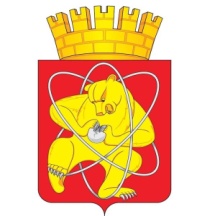 Городской округ «Закрытое административно – территориальное образование  Железногорск Красноярского края»АДМИНИСТРАЦИЯ ЗАТО г. ЖЕЛЕЗНОГОРСКПОСТАНОВЛЕНИЕ     26.08. 2022                                                                                                                                            №  381Иг. ЖелезногорскОб условиях приватизации нежилого помещения  № 15/5 по ул. Советской Армии, д. 30Руководствуясь Федеральным законом от 21.12.2001 № 178-ФЗ                         «О приватизации государственного и муниципального имущества», на основании Устава ЗАТО Железногорск,  пунктов 1.5.2, 3.2.4 решения городского Совета ЗАТО Железногорск от 29.06.2006 № 14-72Р «Об утверждении Положения о порядке и условиях приватизации муниципального имущества на территории ЗАТО Железногорск Красноярского края», протокола комиссии по приватизации от 29.07.2022 № 20-25/415,ПОСТАНОВЛЯЮ:1. Утвердить План приватизации муниципального имущества - нежилого помещения, расположенного по адресу: Российская Федерация, Красноярский край, ЗАТО Железногорск, г. Железногорск, ул. Советской Армии, д. 30, пом. 15/5 (приложение).2. Осуществить приватизацию муниципального имущества – нежилого помещения, расположенного по адресу: Российская Федерация, Красноярский край, ЗАТО Железногорск, г. Железногорск, ул. Советской Армии, д. 30, пом. 15/5,  в соответствии с условиями Плана приватизации.3. Комитету по управлению муниципальным имуществом Администрации ЗАТО г. Железногорск (О.В. Захарова):3.1. Разместить на официальном сайте Российской Федерации в сети «Интернет» для размещения информации о проведении торгов, определенном Правительством Российской Федерации, настоящее постановление в течение десяти дней со дня вступления его в силу.3.2. Разместить на официальном сайте Российской Федерации в сети «Интернет» для размещения информации о проведении торгов, определенном Правительством Российской Федерации информационное сообщение о продаже муниципального имущества в срок, установленный законом.3.3. Осуществить действия по организации и проведению продажи указанного объекта в соответствии с утвержденным планом приватизации.3.4. Привлечь для организации продажи указанного объекта                       Акционерное общество «Сбербанк - Автоматизированная система торгов»,  включенное в Перечень юридических лиц для организации продажи государственного и муниципального имущества в электронной форме, утвержденный распоряжением Правительства Российской Федерации от 04.12.2015 № 2488р.3.5. Разместить на официальном сайте Российской Федерации в сети «Интернет» для размещения информации о проведении торгов, определенном Правительством Российской Федерации информационное сообщение об итогах продажи муниципального имущества в срок, установленный законом.3.6. Обеспечить размещение на официальном сайте городского округа  «Закрытое административно-территориальное образование Железногорск Красноярского края» в информационно-телекоммуникационной сети «Интернет» информационное сообщение о продаже муниципального имущества и об итогах его продажи в срок, установленный законом.4. Отделу общественных связей Администрации ЗАТО г. Железногорск     (И.С. Архипова) разместить настоящее постановление на официальном сайте городского округа «Закрытое административно-территориальное образование Железногорск Красноярского края» в информационно-телекоммуникационной сети «Интернет»  в течение десяти дней со дня вступления его в силу. 5. Контроль над исполнением настоящего постановления  возложить на первого заместителя Главы ЗАТО г. Железногорск по жилищно-коммунальному хозяйству  А.А. Сергейкина.6. Настоящее постановление вступает в силу с момента его подписания.							       Приложение                                                                                                 						                к постановлению Администрации					                          ЗАТО г. Железногорск                                                                              от 26.08.2022  № 381ИПЛАН ПРИВАТИЗАЦИИмуниципального имущества –  нежилого помещения, расположенного по адресу: Российская Федерация, Красноярский край, ЗАТО Железногорск,                 г. Железногорск, ул. Советской Армии, д. 30, пом. 15/5.Основные характеристики объекта1.1. Наименование объекта – нежилое помещение;1.2. Адрес объекта – Российская Федерация, Красноярский край, ЗАТО Железногорск, г. Железногорск, ул. Советской Армии, д. 30,  пом. 15/5;1.3. Год ввода в эксплуатацию – 1973 г.;1.4. Площадь – 31,7 кв.метров;1.5. Назначение – нежилое.Условия и порядок приватизации2.1. Способ приватизации -  продажа без объявления цены в электронной форме.2.2. Условия участия в приобретении имущества без объявления цены, порядок приема заявок и предложений о цене приобретения, определение победителя и заключение договора.2.2.1. Подача претендентами заявки на участия в продаже имущества без объявления цены осуществляется путем заполнения ее электронной формы, размещенной в открытой для доступа неограниченного круга  части электронной площадки с приложением электронных образов  документов, заверенных электронной подписью претендента либо лица, имеющего право действовать от имени претендента, в сроки и порядке, указанные в информационном сообщении о проведении продажи имущества без объявления цены, а также направляют свои предложения о цене имущества. Предложение о цене имущества подается в форме отдельного электронного документа, которому оператор электронной площадки обеспечивает дополнительную степень защиты от несанкционированного просмотра.2.2.2. Срок приема заявок должен быть не менее 25 календарных дней.       2.2.3. Зарегистрированная заявка претендента является поступившим продавцу предложением (офертой) претендента, выражающим его намерение считать себя лицом, заключившим с продавцом договор купли-продажи имущества по предлагаемой претендентом цене имущества. Претендент не вправе отозвать зарегистрированную заявку. Претендент вправе подать только одно предложение по цене имущества, которое не может быть изменено.2.2.4. Критерий выявления покупателя. Признается покупателем следующий претендент:при принятии к рассмотрению одного предложения о цене приобретения имущества – претендент, подавший это предложение;при принятии к рассмотрению нескольких предложений о цене приобретения имущества – претендент, предложивший наибольшую цену за продаваемое имущество;при принятии к рассмотрению нескольких одинаковых предложений о цене приобретения имущества – претендент, заявка которого была зарегистрирована ранее других.2.2.5.  По результатам рассмотрения поданных претендентами документов продавец принимает по каждой зарегистрированной заявке отдельное решение о рассмотрении предложений о цене приобретения имущества. Указанное решение оформляется протоколом об итогах продажи имущества.2.2.6.  Договор купли-продажи заключается в течение 5 рабочих дней со дня подведения итогов продажи имущества без объявления цены.2.3. Порядок оплаты, передачи имущества покупателю и оформление права собственности.        2.3.1. Перечисление денежных средств в счет оплаты приватизируемого муниципального имущества осуществляется покупателем в размере, порядке и сроки, указанные в договоре купли-продажи муниципального имущества, но не позднее 10 (десяти) рабочих дней со дня заключения договора купли-продажи муниципального имущества.2.3.2. Покупатель обязан возместить отдельно от стоимости приобретаемого имущества  3 000 (три  тысячи) рублей 00 копеек.2.4. Передача имущества победителю и оформление прав собственности.2.4.1. Передача имущества победителю продажи осуществляется по акту приема-передачи в течение 5 (пяти) календарных дней с момента полной оплаты за приобретенное  имущество.2.4.2. Оформление перехода права собственности осуществляется в течение 5 (пяти) рабочих  дней после полной оплаты за приобретенное имущество.2.4.3. Расходы, связанные с регистрацией перехода права собственности на приобретенное имущество, несет покупатель.Исполняющий обязанностиГлавы  ЗАТО г. Железногорск                        А.А. Сергейкин